Технические требования:общий объем документа (так называемый «чистый текст») должен составлять не менее 16 листов информации, набранной на компьютере. И это не считая титульного листа и списка литературы;поля: 3 см – слева, по 2 см – сверху, снизу и справа; номер страницы ставится по центру снизу. Сам же символ должен быть арабским (то есть «1», «2», «3» и т. д.);шрифт обязательно Times New Roman; размер 14-й, междустрочный интервал одинарный. Если в работе есть таблицы, шрифт текста, написанного в них, – Times New Roman, 12-й;выравнивание текста должно быть по ширине страницы; красная строка отступается на пять знаков; все заголовки выделяются полужирным шрифтом (Times New Roman, размер 14-й), предпочтительно их размещение по центру страницы. При этом важно помнить, что все иллюстрации должны обозначаться термином «Рисунок» или «Рис.», все они нумеруются по порядку;основная часть может быть разделена на разделы, подразделы.Технические требования:общий объем документа (так называемый «чистый текст») должен составлять не менее 16 листов информации, набранной на компьютере. И это не считая титульного листа и списка литературы;поля: 3 см – слева, по 2 см – сверху, снизу и справа; номер страницы ставится по центру снизу. Сам же символ должен быть арабским (то есть «1», «2», «3» и т. д.);шрифт обязательно Times New Roman; размер 14-й, междустрочный интервал одинарный. Если в работе есть таблицы, шрифт текста, написанного в них, – Times New Roman, 12-й;выравнивание текста должно быть по ширине страницы; красная строка отступается на пять знаков; все заголовки выделяются полужирным шрифтом (Times New Roman, размер 14-й), предпочтительно их размещение по центру страницы. При этом важно помнить, что все иллюстрации должны обозначаться термином «Рисунок» или «Рис.», все они нумеруются по порядку;основная часть может быть разделена на разделы, подразделы.Как присвоить авторский знак, индекс ББК, УДК и ГРНТИ своим работамДля публикации работы (статьи, книги, диссертации) автору необходимо указать тематический раздел (индекс) существующих классификаций, к которому эта работа относится, и авторский знак.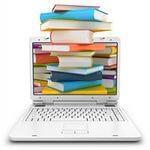 Авторский знак — один из основных элементов выходных сведений печатного издания. Состоит из буквы и двух цифр. Буква — первая буква фамилии автора или заглавия книги. Цифры определяются по специальным таблицам, в которых каждой последовательности из нескольких первых букв фамилии автора или заглавия книги (если авторами книги являются более чем три человека, либо авторов нет) сопоставлено двузначное число.Для самостоятельного определения авторского знака можно воспользоваться он-лайн классификатором (свободный доступ), например: http://www.lit100.ru/znak.phpКлассификационные индексы издания – это индексы УДК,ББК и ГРНТИ.УДК – Универсальная десятичная классификация – система классификации информации. УДК широко используется во всем мире для систематизации произведений науки, литературы и искусства, периодической печати, различных видов документов. По УДК можно понять вид, тип литературы, не читая ее. Индекс УДК – обязательный элемент выходных сведений издания. В соответствии с ГОСТ Р 7.0.4–2006 «Издания. Выходные сведения» индекс УДК должен быть проставлен в верхнем левом углу оборота титульного листа. Многие научные журналы требуют индекс УДК на статью для ее публикации.Для самостоятельного определения индексов УДК можно воспользоваться он-лайн классификатором (свободный доступ), например: Справочник по УДК – http://teacode.com/online/udc/;Универсальная десятичная классификация // Научные журналы. Конференции. Монографии : аспиранту. – http://www.naukapro.ru/metod.htm.ББК – Библиотечно-библиографическая классификация – система отечественной библиотечной классификации изданий. ББК предназначена для организации библиотечных фондов, каталогов и картотек. ГОСТ Р 7.0.4– 2006 «Издания. Выходные сведения» требует ставить индекс ББК на обороте титульного листа в верхнем левом углу под индексом УДК (отдельной строкой) и в макете аннотированной каталожной карточки. Для самостоятельного определения индексов ББК можно воспользоваться справочником Электронного каталога Научной библиотеки МПГУ «Тезаурус (рубрики)» (свободный доступ): http://ecat.lib.mpgu.info/Opac/index.php?url=/matieres.Индекс ББК будет отражаться в графе «см. также».ГРНТИ – Государственный рубрикатор научно-технической информации (прежнее наименование – Рубрикатор ГАСНТИ) представляет собой универсальную иерархическую классификацию областей знания, принятую для систематизации всего потока научно-технической информации. На основе Рубрикатора построена система локальных (отраслевых, тематических, проблемных) рубрикаторов в органах научно-технической информации. Для самостоятельного определения индекса ГРНТИ зайдите на сайт: http://grnti.ru/ Для получения индексов УДК, ББК и ГРНТИ своей работы автор может обратиться в информационно-библиографический отдел библиотеки: http://library.old.mpgu.org/o-biblioteke/struktura/funkcionalnye-otdelyили оставить запрос на сайте Виртуальной справочной службы: http://vrs.mpgu.info